Summer Reading BINGO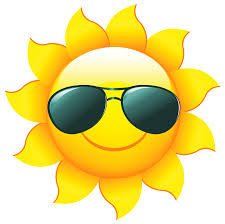 Rising 4th and 5th GradeRead a book that has received the Caldecott or Newbery MedalRead an SSYRA bookRead a book by your favorite authorRead a chapter bookRead a nonfiction book about the ocean or an ocean creatureRead a fantasy bookRead in a fort you madeMake a robot out of Legos and write about your robotRead in the pool or on the beachRead a book by Kwame Alexander or Jacqueline WoodsonRead a book that is also a movieWrite your own storyVisit the Public LibraryRead to someone who can’t readPlay the license plate game in the carRead a historical fiction book and write a few facts about the topicRead outsideRead a graphic novel Create a Venn Diagram comparing and contrasting oceans and riversRead a magazineMake a list of fun things to do this summerRead with a flashlightMake a card for someoneHave a reading party with family or friends (with treats)Find a nonfiction book about a place you visited this summer